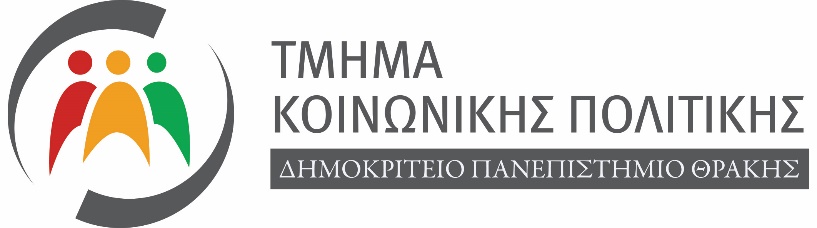 Κομοτηνή, 20 Ιανουαρίου 2021ΑΝΑΚΟΙΝΩΣΗΤο Τμήμα Κοινωνικής Πολιτικής οργανώνει εκδήλωση μέσω διαδικτύου για την Πρακτική Άσκηση (ΠΑ) φοιτητριών και φοιτητών την Παρασκευή 22 Ιανουαρίου 2021, ώρα 19:00. Σκοπός της εκδήλωσης είναι να αποτιμηθεί η ΠΑ που πραγματοποιήθηκε κατά το προηγούμενο ακαδημαϊκό έτος και να ενημερωθούν σχετικά οι φοιτήτριες και φοιτητές του Τμήματος που ενδιαφέρονται να πραγματοποιήσουν ΠΑ κατά το τρέχον ακαδημαϊκό έτος. Στην εκδήλωση θα πραγματοποιηθεί παρουσίαση του θεσμού της Πρακτικής άσκησης στο ΔΠΘ και στο Τμήμα Κοινωνικής Πολιτικής και θα ακολουθήσουν σύντομες παρεμβάσεις εκπροσώπων συνεργαζόμενων φορέων και φοιτητριών-φοιτητών που πραγματοποίησαν Πρακτική Άσκηση το 2020.Η συμμετοχή στην εκδήλωση είναι ελεύθερη.Ο σύνδεσμος που μπορείτε να χρησιμοποιήσετε για την παρακολούθησή της μέσω της πλατφόρμας skype for business είναι https://meet.lync.com/duth/nkoulour/E61XP1P5        Η Πρόεδρος του Τμήματος 		               Ο επιστημονικά υπεύθυνος     για την Πρακτική ΆσκησηΚαθηγήτρια Μαρία Πεμπετζόγλου 		Αναπλ. Καθηγητής Νικόλαος Κουλούρης  